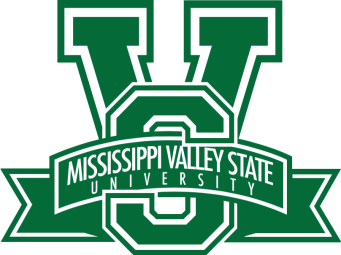    ADVERTISEMENT FOR BIDSMississippi Valley State UniversityRICE-TOTTEN STADIUM UPGRADE PROJECTPHASE 2AUDIO/VIDEO SYSTEM IMPROVEMENTS                                                       Itta Bena, Mississippi 38941Sealed bids for the Mississippi Valley State University, Rice-Totten Stadium Upgrade Project – Phase 2 Audio/Video System Improvements will be received by Mississippi Valley State University Purchasing Department, 14000 Highway 82 West #7244, Itta Bena, Mississippi 38941, Telephone: 662.254.3320 until 2:00 p.m., local time on Tuesday, January 25, 2023 and thereby publicly opened and read aloud.  The Office of Purchasing is located in the W. W. Sutton Building on the 1st floor Suite 155, Room 160.RFx# 3160005600The scope of work for this project includes, but is not limited to, the engineering design and erection of structural supports for, and the installation and commissioning of Audio/Video Equipment and ancillary components, structures, site accessories, etc. in the Rice-Totten Stadium.  Also included is the training of University Personnel on the use and maintenance of the Audio/Video systems.Contract documents shall be obtained by logging in or registering for an account at www.wlburleplanroom.com.  All plan holders are required to have a valid email address. Bid documents are nonrefundable and must be purchased through the www.wlburleplanroom.com website.  For questions concerning online orders, or electronic downloads please contact Plan Housing Printing of Tupelo, MS (662/407-0193).  Bidders have the option of responding to this request via sealed bid, through MAGIC, or through the Public Bid portal of www.wlburleplanroom.com.  Mississippi Valley State University reserves the right to waive irregularities and to reject any or all bids. A non-mandatory pre-bid meeting will be at 2:00 pm on Wednesday, January 4, 2023, in the Facilities Management Conference Room at Mississippi Valley State University, 14000 Highway 82 West, Itta Bena, Mississippi. Consulting Engineers: 		W.L. Burle Engineers, P.A.Contact:					Brad Jones, PLAAddress:    					111 South Walnut Street 					Greenville, Mississippi 38702-1293Phone:					662-332-2619Email:                			              brj@wlburle.comFax No:				             (662/332-2622If you are not a registered supplier and you wish to do business with the State of Mississippi, click here to register: State of Mississippi Supplier Registration. If you attempt to complete the registration process and you are already a converted vendor in MAGIC, you will receive a duplicate error message. Please call the MMRS Call Center at 601-359-1343, Option 2 for assistance in locating your vendor information. Dates of PublicationDecember 14, 2022December 21, 2022